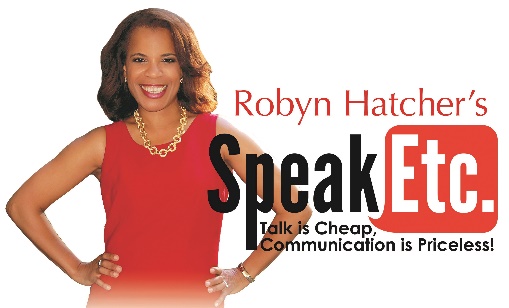 In order for me to be fully prepared for your program, please take some time to answer the following questions.  The more details you give, the better I will be able to customize this program. Name of organization: Time and date of presentation: Composition of audience: Number expected to attend: Length of presentation: What is the theme of your meeting? What is your organization’s mission statement? What are your objectives for this meeting? What are any current concerns/problems/challenges facing your organization?  What sensitive areas should be avoided? What will be taking place immediately before/after our program? Who has presented programs for your organization in the past, and what did the programs cover? Who can be contacted in case of an emergency or problem immediately prior to the event? What other key people will be in the audience? What else should I know about your organization that would make this program more meaningful?Thank You! If you have any further questions for me, please contact me.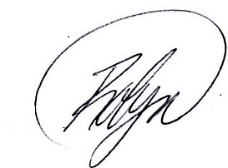 Robyn Hatcher10 W. 15th St. #1220New York, NY 10011917.361.3860Robyn@SpeakEtc.comwww.SpeakEtc.com